Donations to WesleyFor weekly envelopes contact Heather Swain, hmswainma@aol.com. For bank standing orders contact Tina Gowers, TinaGowers@sky.com. Thank you so much for all you are able to give, Leigh-on-Sea, , 
Website: www.wesleymethodist.org.ukFacebook: 
Twitter: @leighwesleyMMinister:  Pastor Stephen Mayo 01702 483827 Lettings Coordinator: AlanSeverne, lettings@wesleymethodist.org.uk 01702711851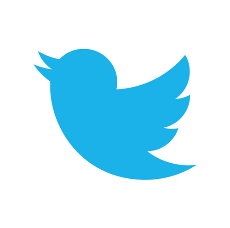 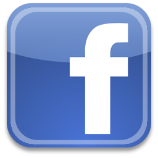 Notices: Trudi Pipe at notices@wesleymethodist.org.uk                            Wesley Methodist Church
Elm Road, Leigh-on-Sea, Essex
Minister: Pastor Stephen MayoNotices for the week 21st  July 2019We extend a very warm welcome to all who are worshipping with us today. Coffee and tea are served in the concourse after Sunday morning services – please do stay if you can.Please use this notice sheet as a reminder as you pray for the life and work of this church.A prayer before we worship:
God, my creator and my unseen Guide,
you have led me to this holy place.
Let a spark of its beauty and your lovesettle in my heart and live with me when I leave.Southend FoodbankThis week the foodbank's key asks are: Rice (both packet and microwave); Jam; Pasta Sauce; Crisps; Tinned Tuna; Sponge Puddings; Chocolate Bars.  Thank you for your continued support.  Parent and Toddler and Table Tennis
Parent and Toddler will finish on the 17th July for the summer break and will resume on Wednesday, 4th September. Table Tennis will finish on Friday (26th) and resume on Friday, 20th September.Marjorie RockleyThe Thanksgiving Service for the life of Marjorie Rockley will be held at Wesley next Tuesday 23rd July at 2pm.  Marjorie's family have invited all who knew and loved her to join them for refreshments in the Youth Hall after the service to share happy memories'.Sun 21st  July11am5.30pmMorning ServicePreacher: Mr P SaundersHymns:  STF 20, 531, 467, 666, 46: Genesis18: 1-10a, Luke 10:38 – 42Contemporary Worship - InspireFlowers given by the  family inloving memory of Winnie and Wally Chandlerwho were married at Wesley in July 1939Mon 22nd July10amCoffee MorningTues 23rd July 10am2pmCoffee MorningAge ConcernWed 24th  July10amCoffee MorningThurs 25th July10am2-4pmCoffee MorningSummertime tea and cakesFri 26th  July10am2pmCoffee MorningTable Tennis 60 +Sat 27th   July10am11.30 Coffee MorningTime for PrayerSun 28th July11amMorning ServicePreacher: Local Arrangement